Контакты муниципального опорного центра дополнительного образования детей  (МОЦ) города Нижнего Новгорода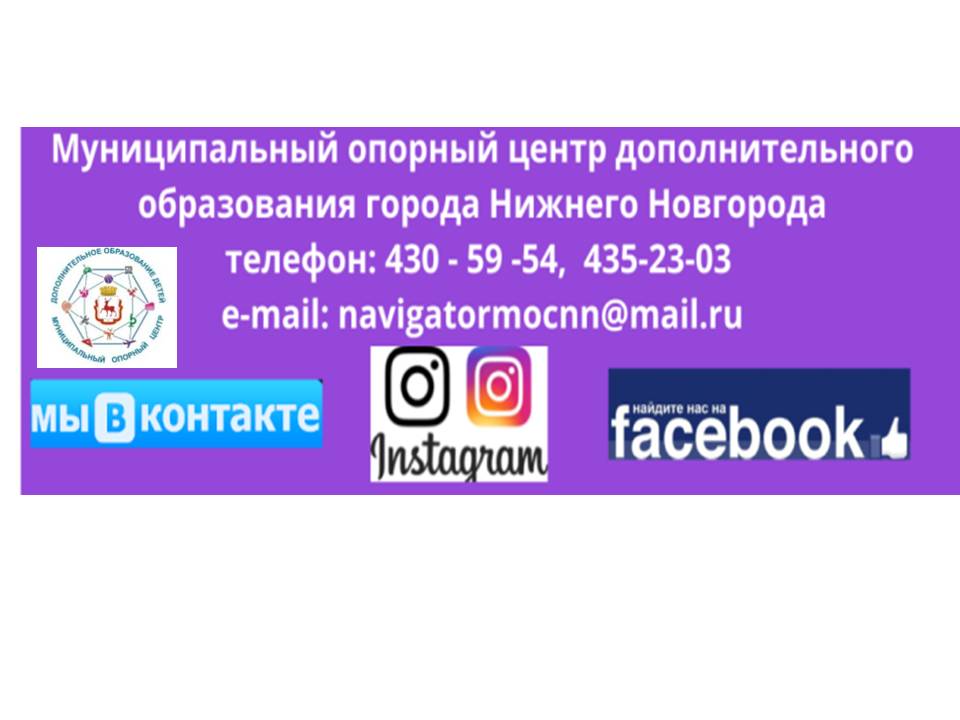 Электронная почта:navigatormocnn@mail.ruТелефоны:430-59-54435-23-03Группы в социальных сетях:Вконтакте: https://vk.com/nnmocФейсбук: www.facebook.com/groups/1106938813063129/Инстаграм:    МОЦ ГО Нижний Новгород (@navigator_moc_nn) 